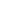 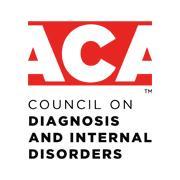                                                    Dr. Katherine Kubovy      Dr. Rhonda Button       Dr. Michelle D.Jourdan       Dr. Brett Wisniewski                                                            President                     Vice President                     Treasurer                             SecretaryThank you for your interest in the American Chiropractic Association Council on Diagnosis & Disorder's annual symposium! This yearly event provides continuing education for our members and as well as exposure to the latest & greatest products, technology, practices, treatments, and cutting-edge research. For more information on our group, please visit www.acacdid.com. This year’s location is Omaha, NE. The symposium begins Friday, April 12, 2023 at 7 AM and ends Sunday, April 14, 2023 at 12:30 PM. The topic for this year's symposium is Mental Health.  We expect 150-200 doctors to be in attendance, as well as office staff, spouses, students, and other guests. Exhibitors have the opportunity to participate at multiple levels, and the CDID executive board is always seeking to add new & unique exhibitor opportunities.Please see the descriptions of the current exhibitor & sponsorship opportunities below.Table/Booth Space:  $1625This option includes a 6' table, electricity (incurs an additional fee), admission to all social events, and meals for two. Exhibitors can display their products, sign up new accounts, sell products, offer samples or swag, and network. There are multiple 30-minute breaks built into the program when attendees are encouraged to visit with the exhibitors. Additionally, there is "exhibitor bingo" which provides additional incentive for attendees to visit each booth. If you participate, you would initial/stamp/sign/sticker the attendees' bingo cards when they visit your booth. Attendees who have signatures from every booth put their names in a drawing for prizes; the drawing takes place on Sunday morning. If you would like to provide a prize for exhibitor bingo, please contact Alyson Glaser, the CDID admin. at cdid.staff@gmail.com or (464)927-9152.Exhibitor Bingo Prizes: DonationIf an exhibitor is interested in supplying a prize/package/etc. for the exhibitor bingo, they can reach out to Alyson Glaser, CDID Admin. at cdid.staff@gmail.com or (464) 927-9152. All prizes are announced & recognized at the drawing on Sunday morning. Prizes are a nice adjunct to other areas of sponsorship - as members learn about exhibitor products & services over the course of the weekend, they might be lucky enough to win & begin using the product right away. Food Break Sponsorship:  $1500Throughout the 3-day symposium, there are multiple 30-minute breaks built into the program as described above. This option provides exhibitors with additional visibility as attendees have snacks & refreshments to support additional interest & foot traffic at the booth (if booth space is purchased). This option includes a poster which will be visible at the refreshment station, admission to all social events, and meals for two. Prior to and after each break, the food sponsor will be announced & recognized. Continental Breakfast (Friday, Saturday, or Sunday): $2500 eachBreakfast is hosted for symposium attendees each morning, before lectures begin. This opportunity provides the sponsoring exhibitor additional visibility. The sponsoring exhibitor is encouraged to mingle with breakfast attendees, promoting product and passing out literature.  The continental breakfast option is unique because it gives company representatives more time to network with potential new clients as they flow in & out of the eating area.  This option includes a poster which will be visible at the breakfast station, admission to all social events, and meals for two. Prior to the first morning lecture, the breakfast sponsor will be announced & recognized.Friday Night “Clinicals and Cocktails” Sponsor: $2000 (3 vendor max)The “Clinicals & Cocktails” is a new event designed to give symposium attendees useful, concrete, simplified protocols for their toughest cases. Each participating sponsor will have 10 minutes of structured talk time followed by round-table discussion and Q&A. Sponsors will have the opportunity to guide attendees on how to best utilize their company’s products to treat patients afflicted with the conditions discussed during the weekend’s lectures -  all while sipping cocktails and noshing on hors d'oeuvres!  Saturday Night Cocktail Sponsor: $3000 After the conclusion of a long day of lectures, learning, and networking our members always look forward to the hosted cocktail hour! A poster and 15 minute talk time will be set up in the most visible place - the bar! - and the sponsor will be thanked at the conclusion of the last lecture.  This option also includes admission to all social events, and meals for two.Exclusive Luncheon Sponsorship Friday or Saturday: $9000 eachThis is a sought-after sponsorship opportunity not only because of the exclusivity, but because of the time & audience attention. The luncheon includes 45 minutes of talking time, admission to all social events, and meals for two. Exhibitors can delve into great detail about products & services while reaching everyone in attendance at the same time! Past sponsors have used case presentations, in-depth single product lectures, multi-product or protocol information, laboratory analysis or demonstration, literature review presentations, or however you would like to showcase your wares - anything goes!Speaker Sponsorship: $3000As a non-profit organization, the CDID relies on this sponsorship opportunity to bring the best and brightest speakers to our members. This educational opportunity is of pinnacle importance to foster the work & growth of our organization.  The exhibitor effectively pays the speaker's expenses and honorarium to attend the symposium and educate the attendees. This option includes admission to all social events and meals for two. A poster featuring the sponsor's name will be displayed alongside the podium during the sponsored lecture. Sponsorship will also be verbally acknowledged prior to and after each lecture, however, as this is an academic event the speaker is not allowed to reference the sponsoring company's products or services during the lecture. 